CURRICULUM VITAE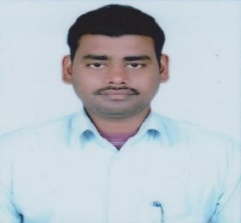 C/o-Mobile no: +971506425478E-mail: maruf.378624@2freemail.com  Respected Sir,	Having come to know from your advertisement for the above mention post is fallen vacant under your kind control so, I am offering myself as suitable candidate for the same and furnishing m C.V for your ready reference.Sub; Application for the Post of ‘MOBILE CRANE OPERATOR’PERSONAL INFORMATIONNAME:                                MARUF     Date of Birth:                        28/02/1985   Nationality:                           Indian   Religion:                               Islam      Languages Known:               Arabic, English, and Hindi    Marital status:                        Married EDUCATIONAL QUALIFICATIONS   Graduation:	Passed from DDU Gorakhpur University.10+2:		Passed from Allahabad Board.Matriculation:	Passed matriculation in the year 2004.TECHNICAL QUALIFICATIONS	Completed   six month technical training from “EURO LINK TECHINACAL  INSTITUTE”  as a” Mobil crane operator” during period from march 2003 to august 2003.HOBBIESSurfing on netPlaying cricketPASSPORT DETAILDate of issue.                                 :    27/02/2018Date of Expiry.                               :   26/02/2028Place of  Issue                                :     DELHIWorking Experience1. I worked in “Apex Construction” Jamshedpur as a “Mobile crane operator” from 20th Dec.2003 to 25thJuly 2005.2. I worked in “Tara pore& Company”  as a “Mobile crane operator” from 10th Sep.2005 to 2009.3. I worked in “AL-RAWAF CO. For Trading &Contracting (KSA)” as a Mobile crane operator from 7thfeb2010 to 25th June 2015.4.I worked in First Al-Kuwaiti Trading and Contracting Company (Kuwait) as a Mobile crane Operator from 16th February 2016 to 20th January 2017.NATURE OF JOBTotal jobs are done by signal and safety precaution.                                                                                                      At first shall give the signal to crane operator to stop the crane, if the crane stop then I get in to the cabin.Operation of E.O.T .Billet crane function by controller and switch. Light maintenance and inspection like greasing .point checking, sling& slinging tools checking magnet hook and electrical wire checking.    Full command upon flexibility of wire rope on in equal force and reverse motion and straight portion of the wire rope hoisting the load.Full knowledge of signal as slinging levering and hoisting and about sling standard for the billet load. Full experience about the control swings; slinging and able to control magnetic and hooks type.Handling of molten steel, billet and bars by different crane magnetic and hook type.DECLARATIONI hereby declare that information I have furnished is true and correct to the best of my knowledge and belief, hope you will consider my C.V. and give me the favorable response.					